http://www.USScouts.Org     •     http://www.MeritBadge.Org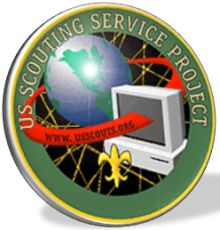 Please submit errors, omissions, comments or suggestions about this workbook to: Workbooks@USScouts.OrgSend comments or suggestions for changes to the requirements for the Nova Award to: Program.Content@Scouting.Org1.	Choose either A, B, or C and complete ALL the requirements.	A.	Watch an episode or episodes (not less than one hour total) of science-related shows or documentaries that involve computers, programming, and careers that involve computers.Then do the following:	1.	Make a list of at least two questions or ideas from each show.	2.	Discuss two of the questions or ideas with your counselor. 	B.	Read (not less than one hour total) about computers, coding, and careers that involve computers Then do the following:	1.	Make a list of at least two questions or ideas from each article.	2.	Discuss two of the questions or ideas with your counselor.	C	Do a combination of reading and watching (not less than one hour total)Then do the following:	1.	Make a list of at least two questions or ideas from from each article or show..	2.	Discuss two of the questions or ideas with your counselor.2.	Complete ONE adventure from the following list for your current rank or complete option A or option B. (If you choose an adventure, choose one you have not already earned.) Wolf Cub Scouts 	Bear Cub Scouts 	Webelos Scouts	Code of the Wolf		Robotics		Game Design	Option A: Do all of the following	a. 	Define what a computer is and research how computers have changed over time.	b.	Create a timeline of important dates and include images to show the different computer designs	c.	Talk to your parent, counselor, or other adult about the changes they have seen in computers over their lifetime. 	d.	Record at least 10 devices in your home that use some kind of computer to operate	Option B: Do all of the following. 	a.	Research what binary code is, and how computers use it to store information. Find out what an ASCII table is. 	b.	Write a message to another Scout, your parent, or your counselor in binary code. See if they can decode it. 	c.	Create a set of binary cards. Take 5 notecards and write a zero on one side of each. Then on the other side write one of the following numbers along with dots of that number: 1, 2, 4, 8, 16. 	d.	Line the cards up in number order with 16 on the far left and 1 on the far right. Turn them over so that zeros are facing up. So 0 = 00000 in 5-bit binary. 	e.	Now show how to represent the numbers 1-31 by flipping the correct combination of cards that produce the correct number of dots. Convert each number into a 5-bit binary code by using a zero for each 0 card and a 1 for each dotted card in order. HINT: 20 = 101003.	Computer Science Unplugged! Choose A or B and complete ALL the requirements: 	A.	Follow the Algorithm	1.	With grid paper or a checkerboard, select one square as the start space and another to be the finish space. Use a coin or other small object as the token to move between these spaces.	2.	Create flashcards with one direction on each card. For example: Move one space up, Move one space down, Move one space right, Move one space left, etc. You can use the cards multiple times or create copies of them. 	3.	Produce the series of instructions that move your token from start to finish on the grid. Make sure that there are at least three steps involved. This is called an algorithm. Write the steps down. Test your algorithm and have another person try it as well. Can you find a different series of steps that move the token between start and finish? 	4.	Move the start and finish spaces and create a new set of instructions for this path. Test your algorithm and fix any errors. 	5.	Add a few "blackout" squares to the board, that cannot be used, then create a new series of instructions to move without crossing any of them. 	6.	Research how computers use algorithms to work. Discuss what you learn with your counselor. 	B.	Creative Conditionals	1.	Use a deck of playing cards to create a new game based on conditions, or create your own deck with paper and markers. Use four different colors and put the numbers 1-10 on separate cards in each color. 	2.	Create and record actions for each number and suit/color. These are called conditions. For example: For a 5, clap your hands over your head. For a heart, hop on one foot, etc. 	3.	Mix up your cards and practice playing on your own. What TWO actions do you have to perform for each card? In this example, for a 5 of hearts you would have to clap your hands over your head while hopping on one foot. 	4.	Invite others to play your game with you. See if they can add more conditions to your game.	5.	Research how computers use conditional statements to work. Discuss what you learn with your counselor. 4.	Be a programmer! With your parent's permission and using proper internet safety, explore the world of coding using a tablet or computer. Make sure that your Cyber Chip is up to date. Complete ALL the requirements. 	A.	Spend at least one hour creating instructions for a computer to execute, then testing and debugging them. There are many free applications for computers, tablets, and smartphones.	B.	Discuss with your counselor what you were able to create. Explain what you liked best about it and what was difficult. .5.	Discuss with your counselor what you have learned about how computers affect your everyday life, and how they work. .What was watched?DateStart TimeDuration1.1.1.2.2.2.1.1.1.1.1.1.1.2.2.2.2.2.2.2.What was read?DateDateStart TimeStart TimeDurationDuration1.1.1.2.2.2.1.1.1.1.1.1.1.2.2.2.2.2.2.2.What was watched or read?DateStart TimeStart TimeDurationDuration1.1.1.2.2.2.1.1.1.1.1.2.2.2.2.2.1.2.3.4.5.6.7.8.9.10.